Картотекадидактических игр по сенсорному развитию детей в группе раннеговозрастаИгры на различение основных цветов«Посади жука на свой листок»Цель: учить детей различать 4 основных цвета и соотносить цвета разнородных предметов.Материал: плоскостные изображения жуков и листьев 4 основных цветов.Ход игры: Воспитатель показывает детям плоскостные изображения предметов и выясняет что это и какого они цвета. Жуки любят отдыхать налисточках.	Воспитатель предлагает посадить каждого жучка на листок своего цвета.«Воздушные шарики»Цель: развивать умение узнавать и называть основные цвета.Материал: плоскостные изображения шариков 4основных цветов и 4 ленты аналогичных цветов к ним. Ход игры: Воспитатель показывает детям четыре шарика основных цветов и четыре ленточки тех же цветов и предлагает детям подобрать к каждому шарику ленточку того же цвета.Красный, желтый, голубой шар выбирай себе любой. Чтобы шарик удержать надо ленту привязать.Мы в руки ленточки возьмем и шар по цвету им найдем.«Подбери чашки к блюдцам»Цель: учить различать цвета и соотносить цвета разнородных предметов.Материал: наборное полотно, плоскостные изображения блюдец и чашек основных цветов.Ход игры: В магазин сначала привезлиблюдца. Воспитатель расставляет на верхней полоске наборного полотна блюдца и предлагает детямрассмотреть их. Спрашивает какого цвета блюдца. Потом привезли чашки (показывает чашки). Воспитатель предлагает помочь продавцам и подобрать чашки к блюдцам. Они должны быть такого же цвета, как блюдца.«Найди такой же цветочек»Цель: закреплять знания основных цветов, развивать умение по показу называть 4 основных цвета.Материал: демонстрационные изображения цветков красного, желтого, синего и зеленого цвета, такие жеизображения цветков меньшего размера (раздаточный материал).Ход игры: Сначала воспитатель показывает детям большие иллюстрации цветков. Дети рассматривают и рассказывают какого они цвета. Потом воспитательраздает детям маленькие изображения цветков, детирассматривают. Затем педагог предлагает показать такой же цветочек, какой показывает сам.«Загадочные пуговки»Цель: развивать умение узнавать и называть основные цвета.Материал: картонное полотно, разделенное на 4 сектора (основные цвета), набор разных пуговиц 4-х основных цветов.Ход игры: Воспитатель показывает цветное полотно и рассказывает, что это домики для пуговиц. Затемпоказывает пуговицы, обращая внимание детей, что все пуговки разного цвета. Каждая пуговка живет в домике своего цвета. Воспитатель предлагает детям помочь пуговкам найти свой домик.Есть чудо-пуговки у нас, поиграем мы сейчас.В руки пуговки возьмем и дом по цвету им найдем.Игры на различение величины предметов«Найди домик для матрешки»Цель: знакомить с понятиями «большой – маленький»Материал: плоскостные изображения матрешек 2-х размеров: большие и маленькие, плоскостные изображения домиков 2-х размеров: большие ималенькие.Ход игры: Перед детьми раскладываются домики. Домики разные по величине: маленькие и большие. В этих сказочных домиках живут матрешки. Матрешки большие и маленькие. Они пошли погулять и потерялись. Детям предлагается найти домик для каждой матрешки.«Выбери пуговки»Цель: воспитывать умение группировать предметы по величине.Материал: 2 коробочки: большая и маленькая, набор пуговиц разных по величине (большие и маленькие) Ход игры: воспитатель вместе с детьми раскладывает пуговицы по коробочкам. Рассматривая размеры пуговиц, сравнивает, прикладывает пуговку к пуговке.«Наряди елку»Цель: формировать умение выделять величину предметов, упражнять в установлении сходства и различия между предметамиМатериал: игрушка Дед Мороз, большие и маленькие елки, вырезанные из картона зеленого цвета, наборкругов двух величин (большие и маленькие)Ход игры: Игровая ситуация: пришел Дед Мороз и принес елочки (рассмотреть и рассортировать по размеру). Скоро праздник и елочки надо нарядить.Внести коробку с кругами (рассмотреть, рассортировать по размеру). Предложить детям нарядить большиеелочки большими кругам, а маленькие – маленькими. В процессе игры активизировать в речи детей понятия:круг, большой, маленький, большая, маленькая.«Зоопарк»Цель: продолжать знакомить детей с относительностью величин предметов.Материал: игрушки зверей разных размеров.Ход игры: Воспитатель ставит перед детьми набор знакомых животных разной величины. Рассматривают:«Это кто?», «А это кто?» и т.д.Затем воспитатель говорит, что звери растеряли своих детенышей и предлагает им помочь их найти. Педагог берет большого мишку и предлагает найти маленького и т.п. В случае затруднения используем совместныедействия.«Спрячь шарик в ладошках»Цель: учить различать величину предметов, соотносить действия рук с величиной предметов.Материал: два комплекта больших и маленьких шаров. Ход игры: Воспитатель ставит перед детьми поднос, на котором лежат большие и маленькие шары. Берет большой шарик и предлагает детям взять такой же шарик. Затем предлагает спрятать его в ладошках(аналогично с маленьким). Воспитатель обращает внимание детей: «Маленький шарик спрятался в ладошках, а большой – не спрятался, его видно».«Собери пирамидку»Цель: развивать ориентировку ребенка в контрастных величинах предметов.Материалы: пирамидка из 4 – 5 колец.Методические приемы: пирамидка собирается из большой, состоящей из 8 – 10 колец. Для детей этого возраста такую пирамидку собирают через одно кольцо, т. е. разница в величине колец здесь более контрастная.Игры на различение геометрических форм«Круг – квадрат»Цель: учить детей группировать предметы по форме. Материал: по 5 картонных квадратов и кругов одного цвета.Ход игры: Воспитатель показывает детямгеометрические фигуры, произвольно перемешанные на столе. Затем говорит: «Это –круг, а вот это – квадрат.Круг я положу на круглую тарелочку, а квадрат положу на квадратную тарелочку». Далее педагог предлагает детям разложить фигуры по своим местам иактивизирует речь детей вопросом «Что это?».«Найди варежку»Цель: учить узнавать и называть геометрические формы– круг, квадрат, треугольник.Материал: плоскостные изображения варежек белогоцвета с нарисованными геометрическими фигурами. Ход игры: Перед детьми раскладываются в произвольном порядке изображения варежек. Куклыперепутали все варежки не могут собрать пары. Давайте поможем куклам и разберем варежки по парам. В случае затруднения используем совместные действия.«Закрой окошко в домике»Цель: учить детей соотносить форму деталей с формой отверстия.Материал: плоскостные изображения домиков свырезанными окошками разных геометрических форм (круг, квадрат, треугольник), наборы фигур (круг,квадрат, треугольник), строго соответствующие по размеру отверстиям окошек в домиках.Ход игры: Воспитатель раздает детям геометрические фигуры разного цвета. На столах лежат домики с окошком геометрической формы. Детям нужно закрыть окошки в домиках соответствующей фигурой.«Спрячемся от дождика»Цель: учить детей группировать предметы по форме. Материал: набор геометрических фигур из кругов,квадратов и треугольников разного размера, три рисунка зонтиков.Ход игры: Воспитатель выкладывает под каждый зонтик по одной геометрической фигуре, это образец для детей. Игровая ситуация: «В теплый солнечный денек вышликруг, квадрат и треугольник (показать) погулять. Вдруг в небе появилась большая серая туча, закрыла солнышко и пошел дождик. Геометрическим фигурам надоспрятаться от дождя, чтобы не промокнуть. Но каждой фигуре надо найти свой зонтик.«Покажи такую же»Цель: закреплять умение находить нужнуюгеометрическую фигуру (круг, квадрат, треугольник). Материал: игрушка Заяц, коробочка с плоскостными геометрическими формами.Ход игры: Игровая ситуация: приходит в гости Зайка , приносит коробочку с геометрическими фигурами и просит детей рассказать, что это такое. Сначала воспитатель показывает каждую фигуру отдельно и просит детей сказать, что это за фигура, помогает вслучае затруднения. Затем детям раздаются фигуры, и воспитатель просит показать такую же фигуру, как у него.«Подбери крышку к коробочке»Цель: подбор предметов по образцу.Дидактический материал: коробочки разныхформ (круглая, четырехугольная, прямоугольная, треугольная) и соответствующие им крышки.Методические приемы: воспитатель, держа руку ребенка, его пальчиком обводит форму отверстия коробки. Затем показывает предмет, сопровождая действие словом. Наглазах у детей опускает предмет в соответствующее отверстие. После этого предлагает детям это задание.Игры на развитие тактильных ощущений«Поймай игрушку»Цель: определение места прикосновения к телу Материал: мягкая игрушка киска (мокрая рыбка, колючий ежик и т.п.)Ход игры: Ребенок закрывает глаза. воспитатель касается разных частей тела ребенка игрушкой (киской) и просит его определить, где киска.«Чудесный мешочек»Цель: нахождение знакомых предметов на ощупь. Материал: непрозрачный мешочек и предметы разной формы, величины, фактуры (игрушки, геометрические фигуры и формы).Ход игры: В непрозрачном мешочке находятсяпредметы. Ребенку предлагается на ощупь, не заглядывая в мешочек, найти нужный предмет.«Узнай фигуру»Цель: нахождение геометрической формы на ощупь по зрительно-воспринимаемому образцу.Материал: непрозрачный мешочек, два набораплоскостных и объемных геометрических форм (круг,квадрат, треугольник, кубик, шарик, кирпичик)Ход игры: В непрозрачном мешочке лежит наборгеометрических форм. Второй такой же набор находится на столе перед ребенком, Ребенку предлагается на ощупь найти в мешочке такую же фигуру, как та, на которуюуказал воспитатель.«Найди пару»Цель: способствовать развитию тактильного восприятия. Материал: маленькие полотняные мешочки,наполненные крупой – гречкой, рисом, манкой,фасолью, горохом, геркулесовыми хлопьями(каждой по 2).Ход игры: воспитатель предлагает ощупать каждый мешочек . Задача ребенка в том, чтобы найти пару мешочку.Игры с прищепками«Солнышко»Цель: учить выделять и называть основные цвета, по образцу выбирать нужный цвет.Дидактический материал: круг желтого цвета, прищепки двух цветов.«Ежик»Цель: учить детей производить выбор по величине и слову; чередовать по цвету и величине.Дидактический материал: плоскостные изображения ежика и елки, прищепки зеленого, белого, черного цветов.«Разноцветные человечки»Цель: учить детей конструировать по образцу, называть основные цвета и формы, способствовать воспитанию в детях дружелюбия.Дидактический материал: геометрические формы и прищепки.«Забавные прищепки»Цель: учить детей правильно брать и открывать прищепку, находить ее местоположение по цвету. Дидактический материал: прозрачная емкость, по краю которой наклеены цветные полосы, набор цветных прищепок.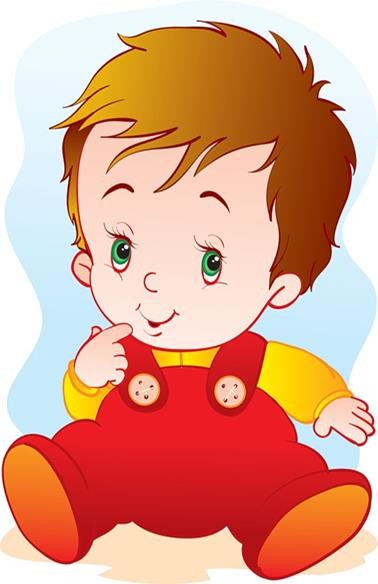 